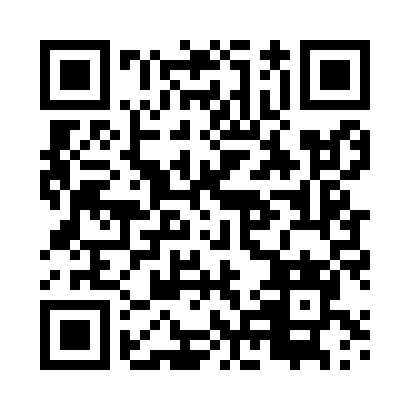 Prayer times for Zamety, PolandMon 1 Apr 2024 - Tue 30 Apr 2024High Latitude Method: Angle Based RulePrayer Calculation Method: Muslim World LeagueAsar Calculation Method: HanafiPrayer times provided by https://www.salahtimes.comDateDayFajrSunriseDhuhrAsrMaghribIsha1Mon4:216:2112:515:187:229:152Tue4:186:1912:515:197:239:173Wed4:156:1712:505:207:259:194Thu4:126:1412:505:227:279:215Fri4:096:1212:505:237:299:246Sat4:066:1012:505:247:309:267Sun4:036:0812:495:257:329:288Mon4:006:0512:495:267:349:319Tue3:576:0312:495:287:359:3310Wed3:546:0112:485:297:379:3611Thu3:515:5912:485:307:399:3812Fri3:485:5612:485:317:409:4113Sat3:455:5412:485:327:429:4314Sun3:425:5212:475:347:449:4615Mon3:395:5012:475:357:469:4816Tue3:355:4812:475:367:479:5117Wed3:325:4512:475:377:499:5318Thu3:295:4312:475:387:519:5619Fri3:265:4112:465:397:529:5920Sat3:225:3912:465:407:5410:0221Sun3:195:3712:465:417:5610:0422Mon3:165:3512:465:437:5810:0723Tue3:125:3312:465:447:5910:1024Wed3:095:3112:455:458:0110:1325Thu3:055:2912:455:468:0310:1626Fri3:025:2712:455:478:0410:1927Sat2:585:2512:455:488:0610:2228Sun2:555:2312:455:498:0810:2529Mon2:515:2112:455:508:0910:2830Tue2:475:1912:445:518:1110:31